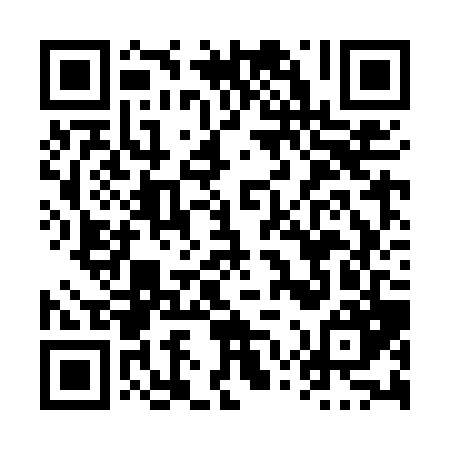 Prayer times for Henderson Settlement, New Brunswick, CanadaMon 1 Jul 2024 - Wed 31 Jul 2024High Latitude Method: Angle Based RulePrayer Calculation Method: Islamic Society of North AmericaAsar Calculation Method: HanafiPrayer times provided by https://www.salahtimes.comDateDayFajrSunriseDhuhrAsrMaghribIsha1Mon3:395:381:286:519:1711:162Tue3:405:391:286:519:1711:153Wed3:415:401:286:519:1611:144Thu3:425:401:286:519:1611:145Fri3:445:411:286:519:1611:136Sat3:455:421:296:519:1511:127Sun3:465:421:296:519:1511:118Mon3:475:431:296:509:1411:109Tue3:495:441:296:509:1411:0910Wed3:505:451:296:509:1311:0811Thu3:515:461:296:509:1311:0712Fri3:535:471:296:499:1211:0613Sat3:545:481:306:499:1111:0414Sun3:565:481:306:499:1111:0315Mon3:575:491:306:489:1011:0216Tue3:595:501:306:489:0911:0017Wed4:005:511:306:489:0810:5918Thu4:025:521:306:479:0710:5719Fri4:045:531:306:479:0610:5620Sat4:055:541:306:469:0510:5421Sun4:075:551:306:469:0510:5322Mon4:095:561:306:459:0410:5123Tue4:105:581:306:459:0210:4924Wed4:125:591:306:449:0110:4825Thu4:146:001:306:439:0010:4626Fri4:156:011:306:438:5910:4427Sat4:176:021:306:428:5810:4228Sun4:196:031:306:418:5710:4129Mon4:216:041:306:418:5610:3930Tue4:226:051:306:408:5410:3731Wed4:246:071:306:398:5310:35